INTERVIEW PROGRAMME FOR THE MONTH OF APRIL, 2022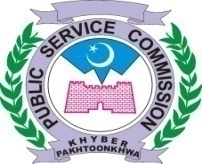 PANEL – IPANEL – IIContinue………..PANEL – IIIContinue………..PANEL – IVContinue………..PANEL – VContinue………..DIRECTOR RECRUITMENTAPRIL, 2022APRIL, 2022APRIL, 2022APRIL, 2022APRIL, 2022Post(s)Advt. No.CandidatesDealing SuperintendentMTWTHF----1(01) Manager Operations (BPS-17) in Khyber Pakhtunkhwa Public Service Commission08/2021,Sr. 0105 in allMr. Iftikhar Bangash----1(01) Research Officer (Agriculture Chemistry/ Soil Science) (Minority Quota) (BPS-17) in Agriculture, Livestock & Cooperative Department (Research Wing) Leftover.11/2021,Sr. 1901 in allMr. Aslam Mir45---(04) Assistant Manager/ Assistant Web Developer/ Assistant Network Administrator (BPS-16) in Khyber Pakhtunkhwa Public Service Commission.07/2021,Sr. 13Total=2312 dailyMr. Iftikhar Bangash--6--(01) Female Lecturer Maths (BPS-17) in Commerce Colleges.04/2021,Sr. 26(iii)07 in allMr. Muhammad Shoaib--6--(01) Female Lecturer Pak Studies (BPS-17) in Commerce Colleges.04/2021,Sr. 26(iii)05 in all//---7-(01) Rescue Superintendent (BPS-18) in Mineral Development Department.11/2021,Sr. 1505 in allMr. Aslam Mir---7-(04) Sub Divisional Forest Officers. (BPS-17) Leftover (Minority Quota) in Forestry, Environment & Wildlife Department.11/2021,Sr. 2302 in allMr.Javed----8(14) Male Director Physical Education in Commerce Colleges.04/2021,Sr. 29Total=8812 daily08 FridayMr. Muhammad Shoaib1112131415(14) Male Director Physical Education in Commerce Colleges.04/2021,Sr. 29Total=8812 daily08 FridayMr. Muhammad Shoaib1819---(14) Male Director Physical Education in Commerce Colleges.04/2021,Sr. 29Total=8812 daily08 FridayMr. Muhammad Shoaib--2021-(10) Account Assistant (BPS-16) in Population Welfare Department.(Remaining)01/2021Sr. 5112 dailyTotal=24Mr. Iftikhar Bangash----22(01) Female Lecturer Islamiyat (BPS-17) in Commerce Colleges.04/2021,Sr. 26(i)08 in allMr. Muhammad Shoaib----22(01) Male Subject Specialist Pashto (BPS-17) in Elementary & Secondary Education Department11/2021,Sr. 2101 in allMr. Noor MuhammadMTWTHF----1(02) Male Lecturer Economics (BPS-17) in Commerce Colleges.04/2021Sr. 25 (ix)Total=1510 daily05 FridayMr. Muhammad Shoaib4----(02) Male Lecturer Economics (BPS-17) in Commerce Colleges.04/2021Sr. 25 (ix)Total=1510 daily05 FridayMr. Muhammad Shoaib-56--(01) Senior Registrar Medicine (BPS-18) in Saidu Group of Teaching Hospital Saidu Sharif Swat.11/2021,Sr. 07Total=2312 dailyMr. Tanveer Musharaf---7-(01) Senior Registrar Paeds (BPS-18) in Saidu Group of Teaching Hospital Saidu Sharif Swat.11/2021,Sr. 0616 in all//----8(01) Tabeeb (BPS-16) Leftover in Health Department10/2021Sr. 0805 in allMr. Javed1112131415(72) Male Lecturer Zoology (BPS-17) in Higher Education Department.06/2021,Sr.01a(xxvii), b(xviii), c(xv)Total=25412 daily08 Friday(254-144)Balance=110Mr. Javed1819202122(72) Male Lecturer Zoology (BPS-17) in Higher Education Department.06/2021,Sr.01a(xxvii), b(xviii), c(xv)Total=25412 daily08 Friday(254-144)Balance=110Mr. Javed2526272829(72) Male Lecturer Zoology (BPS-17) in Higher Education Department.06/2021,Sr.01a(xxvii), b(xviii), c(xv)Total=25412 daily08 Friday(254-144)Balance=110Mr. JavedMTWTHF----1(33) Female Lecturer Physics (BPS-17) in Higher Education Department.06/2021,Sr.02 a(xxxi), b(xii), c(x)Total=13412 daily08 FridayMr. Javed45678(33) Female Lecturer Physics (BPS-17) in Higher Education Department.06/2021,Sr.02 a(xxxi), b(xii), c(x)Total=13412 daily08 FridayMr. Javed1112131415(33) Female Lecturer Physics (BPS-17) in Higher Education Department.06/2021,Sr.02 a(xxxi), b(xii), c(x)Total=13412 daily08 FridayMr. Javed18----(33) Female Lecturer Physics (BPS-17) in Higher Education Department.06/2021,Sr.02 a(xxxi), b(xii), c(x)Total=13412 daily08 FridayMr. Javed-19202122(126) Male Lecturer English (BPS-17) in Higher Education Department.06/2021,Sr. 01, a(vii), b(v), C(iv)Total=70012 daily08 Friday(700-88)Balance=612Mr. Aslam Mir2526272829(126) Male Lecturer English (BPS-17) in Higher Education Department.06/2021,Sr. 01, a(vii), b(v), C(iv)Total=70012 daily08 Friday(700-88)Balance=612Mr. Aslam MirMTWTHF----1(71) Male Lecturer Political Science (BPS-17) in Higher Education Department.06/2021,Sr.01a(xxii),b(xv),c(xiii)Total=6712 daily08 FridayMr. Tanveer Musharaf45678(71) Male Lecturer Political Science (BPS-17) in Higher Education Department.06/2021,Sr.01a(xxii),b(xv),c(xiii)Total=6712 daily08 FridayMr. Tanveer Musharaf1112131415(15) Female Lecturer Pakistan Studies (BPS-17) in Higher Education Department.06/2021,Sr. 02 a(xxx),B(xii), c(ix)Total=8512 daily08 FridayMr. Muhammad Shoaib181920--(15) Female Lecturer Pakistan Studies (BPS-17) in Higher Education Department.06/2021,Sr. 02 a(xxx),B(xii), c(ix)Total=8512 daily08 FridayMr. Muhammad Shoaib---2122(94) Female Lecturer Botany (BPS-17) in Higher Education Department.06/2021,Sr. 02, a(xvi)B(i), C(i)Total=56812 daily08 Friday(568-76)Balance=492Mr. Muhammad Rafi2526272829(94) Female Lecturer Botany (BPS-17) in Higher Education Department.06/2021,Sr. 02, a(xvi)B(i), C(i)Total=56812 daily08 Friday(568-76)Balance=492Mr. Muhammad RafiAPRIL, 2022APRIL, 2022APRIL, 2022APRIL, 2022APRIL, 2022Post(s)Post(s)Advt. No.CandidatesDealing SuperintendentDealing SuperintendentMTWTHF----1(02) Junior Instructor Community Development in Institutional & Human Resource Development & Management Directorate. (BPS-16) (Remaining)10/2019,Sr. 1510/2019,Sr. 1505 in all05 in allMr. Javed4----(02) Assistant Director NTFP in Directorate of Khyber Pakhtunkhwa Forest Department. (BPS-17) (Remaining)10/2019,Sr.1810/2019,Sr.1805 in all05 in all//4----(01) Assistant Gemologist (BPS-17) in Directorate General Mines & Minerals (Remaining)10/2019,Sr. 9910/2019,Sr. 9905 in all05 in allMr. Aslam Mir4----(01) Assistant Director Technical Mining Engineer (BPS-17) Female Quota. In Directorate General Mines and Mineral Development Department11/2021,Sr. 1611/2021,Sr. 1601 in all01 in all//-5678(86) Male Lecturer Maths (BPS-17) in Higher Education Department.06/2021,Sr. 01a(xvii), b(xi), c(ix)06/2021,Sr. 01a(xvii), b(xi), c(ix)Total=29412 daily08 Friday(294-212)Balance=82Total=29412 daily08 Friday(294-212)Balance=82Mr. Iftikhar Bangash1112131415(86) Male Lecturer Maths (BPS-17) in Higher Education Department.06/2021,Sr. 01a(xvii), b(xi), c(ix)06/2021,Sr. 01a(xvii), b(xi), c(ix)Total=29412 daily08 Friday(294-212)Balance=82Total=29412 daily08 Friday(294-212)Balance=82Mr. Iftikhar Bangash1819202122(86) Male Lecturer Maths (BPS-17) in Higher Education Department.06/2021,Sr. 01a(xvii), b(xi), c(ix)06/2021,Sr. 01a(xvii), b(xi), c(ix)Total=29412 daily08 Friday(294-212)Balance=82Total=29412 daily08 Friday(294-212)Balance=82Mr. Iftikhar Bangash2526272829(86) Male Lecturer Maths (BPS-17) in Higher Education Department.06/2021,Sr. 01a(xvii), b(xi), c(ix)06/2021,Sr. 01a(xvii), b(xi), c(ix)Total=29412 daily08 Friday(294-212)Balance=82Total=29412 daily08 Friday(294-212)Balance=82Mr. Iftikhar Bangash